一般社団法人　福知山民間社会福祉施設連絡協議会主催　　　　　　　　　介護福祉士実務者研修申込み時に、介護福祉士受験対策講座を同時申込みされる方は、受講料を特別割引致します。開講期間　１１月～1月（５回）開講日程　※全日程に出席できなくても構いませんが、受講料は変わりません。担当講師　岡本匡弘学院長　（京都保育福祉専門学院）京都保育福祉専門学院は、60年の実績を誇る専門学校で、多くの介護福祉士を育成されて　　　きました。試験のポイントに的を絞ったカリキュラムと、経験豊富な岡本学院長によるわか　　りやすい講義は大変好評であり、毎年多くの合格者を送り出されています。介護福祉士を受験される方は誰でも受講できます。（2021年3月31日までに、実務経験が3年以上あることを必ずご確認ください。）￥３０,０００円　　⇒　　￥２２,０００円(テキスト代込み)　　　　　　　　　テキスト：介護福祉士受験ワークブック（上・下２冊）中央法規出版　　　　　　　　　　　　　　介護福祉士国家試験模擬問題集（１冊）    中央法規出版　　　介護・福祉人材養成センター住所：福知山市字大内3118　　中六人部会館２階　　　介護福祉士実務者研修申込書と同時に受験対策講座申込書を提出願います。　　　受講決定通知が届きましたら、介護福祉士実務者研修受講料と一緒に、指定の口座まで振込をお願いいたします。　　　（一社）福知山民間社会福祉施設連絡協議会「介護・福祉人材養成センター」事務局TEL　0773－45－3628　　FAX　0773－45－3629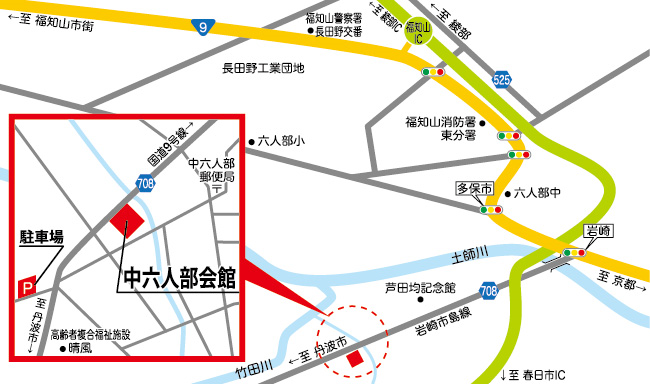 令和２年度 介護福祉士受験対策講座申込書介護福祉士実務者研修受講申込書と一緒に提出して下さい。※　ただし、定員になりましたら受付を終了いたしますのでご了承願います。（一社）福知山民間社会福祉施設連絡協議会「介護・福祉人材養成センター」事務局〒620－0836　福知山市字大内3118　中六人部会館２階TEL 0773－45－3628 　FAX 0773－45－3629日　　時科　　　目場　　所1回目9:30～12:0013:00～16:30発達と老化の理解こころとからだのしくみ認知症の理解中六人部会館2階　介護研修室2回目9:30～12:0013:00～16:30人間の尊厳と自立介護の基本人間関係とコミュニケーションコミュニケーション技術中六人部会館2階　介護研修室3回目9:30～12:0013:00～16:30社会の理解(障害者福祉に関する制度等)障害の理解中六人部会館2階　介護研修室4回目9:30～12:0013:00～16:30社会の理解(生活と福祉・社会保障制度)社会の理解(介護保険制度)中六人部会館2階　介護研修室5回目9:30～12:0013:00～16:30生活支援技術(居住環境・家事の介護)介護過程・総合問題中六人部会館2階　介護研修室フ　リ　ガ　ナ受講申込者氏名フ　リ　ガ　ナ受講申込者氏名フ　リ　ガ　ナ受講申込者氏名年齢（　　　才）　（　男・女　）実務経験年数年　　　ヶ月自宅住所〒電話番号（自宅・携帯）自宅（　　　　　　　　　　　　　　　　　）携帯（　　　　　　　　　　　　　　　　　）勤務先（事業所名）勤務先電話番号